КАРАР                          №73                        РЕШЕНИЕ«29» ноябрь 2016 й.                                           «29» ноября 2016 г. О публичных слушаниях по проекту решения Совета сельского поселения Мукасовский  сельсовет муниципального района Баймакский район  Республики Башкортостан  «О бюджете сельского поселения Мукасовский  сельсовет муниципального района Баймакский район  Республики Башкортостан  на  2017 год и на плановый период 2018 и 2019 годы»Руководствуясь статьей 28 Федерального закона от 06.10.2003 № 131-ФЗ «Об общих принципах организации местного самоуправления в Российской Федерации», Уставом сельского поселения Мукасовский  сельсовет муниципального района Баймакский район Республики Башкортостан, Положением о публичных слушаниях, в целях обеспечения участия жителей сельского поселения Мукасовский  сельсовет муниципального района Баймакский район Республики Башкортостан в решении вопросов местного значения,  Совет сельского поселения Мукасовский  сельсовет муниципального района Баймакский район Республики Башкортостан                                                 Р Е Ш И Л:1. Назначить публичные слушания по проекту решения Совета сельского поселения Мукасовский  сельсовет муниципального района Баймакский район Республики Башкортостан «О бюджете сельского поселения Мукасовский  сельсовет муниципального района Баймакский район Республики Башкортостан на 2017 год и на плановый период 2018 и 2019 годы» в 11.00 часов 13 декабря 2016 года в зале заседаний Администрации сельского поселения Мукасовский  сельсовет муниципального района Баймакский район Республики Башкортостан(с.1-е Туркменево, ул. С.Юлаева, д.17).2. Утвердить состав комиссии по проведению публичных слушаний  по проекту решения Совета сельского поселения Мукасовский  сельсовет муниципального района Баймакский район Республики Башкортостан «О бюджете сельского поселения Мукасовский  сельсовет муниципального района Баймакский район Республики Башкортостан на 2017 год и на плановый период 2018 и 2019 годы» (прилагается).3. Обнародовать настоящее решение на информационных стендах здания Администрации сельского поселения Мукасовский  сельсовет муниципального района Баймакский район Республики Башкортостан и разместить информацию на официальном сайте сельского поселения Мукасовский  сельсовет муниципального района Баймакский район Республики Башкортостан в сети «Интернет».4. Установить, что письменные предложения жителей сельского поселения Мукасовский  сельсовет по  проекту решения Совета сельского поселения Мукасовский  сельсовет МР Баймакский район Республики Башкортостан   «О бюджете сельского поселения Мукасовский  сельсовет муниципального района Баймакский район Республики Башкортостан на 2017 год и на плановый период 2018 и 2019 годы»  направляются в Совет сельского поселения Мукасовский  сельсовет муниципального района Баймакский район Республики Башкортостан  в течении десяти дней со дня обнародования настоящего решения.5. Контроль за исполнением настоящего решения возложить на постоянную Комиссию по бюджету, налогам и вопросам собственности Совета сельского поселения Мукасовский  сельсовет муниципального района Баймакский район Республики Башкортостан (Аиткулова Галия Фатхулловна)Глава сельского поселения                                            Мукасовский  сельсоветМуниципального района Баймакский районРеспублики Башкортостан                                      Б.Р. Ишмуратов  Приложение к решению Совета сельского поселения Мукасовский  сельсовет муниципального района Баймакский район Республики Башкортостан№73  от «29» ноября 2016 г. Состав комиссии по проведению публичных слушаний по проекту решения Совета сельского поселения Мукасовский  сельсовет  Республики Башкортостан «О бюджете сельского поселения Мукасовский  сельсовет муниципального района Баймакский район  Республики Башкортостан  на  2017 год и на плановый период 2018 и 2019 годы»      Султангазин М.С. -	председатель комиссии, депутат Совета от избирательного округа №3.       Аминова М.Х. - заместитель председателя комиссии, управляющий делами администрации сельского поселения Мукасовский сельсовет.         Аиткулова Галия Фатхулловна -  секретарь комиссии, депутат Совета  от  избирательного округа №5.Члены комиссии :Максютова С.В. – депутат Совета от избирательного округа №5Ыласынов К.А. – специалист 1 категории администрации сельского      поселения   Мукасовский сельсовет.БАШКОРТОСТАН  РЕСПУБЛИКАhЫ БАЙМАК  РАЙОНЫ МУНИЦИПАЛЬ РАЙОНЫНЫН МОКАС  АУЫЛ  СОВЕТЫ АУЫЛ  БИЛМАhЕ СОВЕТЫ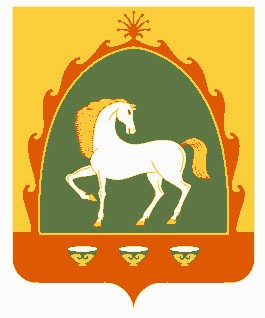 РЕСПУБЛИКА  БАШКОРТОСТАН СОВЕТ СЕЛЬСКОГО  ПОСЕЛЕНИЯ МУКАСОВСКИЙ  СЕЛЬСОВЕТ МУНИЦИПАЛЬНОГО РАЙОНА БАЙМАКСКИЙ  РАЙОН453643. 1-се Т2ркм1н  ауылы, С. Юлаев урамы, 17. // Телефондар:  8-(347-51)4-41-43 (факс), 4-41-14, 4-41-54 // E-mail: mukas-sp@yandex.ru // 453643. 1-се Т2ркм1н  ауылы, С. Юлаев урамы, 17. // Телефондар:  8-(347-51)4-41-43 (факс), 4-41-14, 4-41-54 // E-mail: mukas-sp@yandex.ru // 453643, с. 1-е Туркменево, ул. С. Юлаева, 17. // Телефоны: (8-347-51)4-41-43 (факс), 4-41-14, 4-41-54 //E-mail: mukas-sp@yandex.ru453643, с. 1-е Туркменево, ул. С. Юлаева, 17. // Телефоны: (8-347-51)4-41-43 (факс), 4-41-14, 4-41-54 //E-mail: mukas-sp@yandex.ru